БҰЙРЫҚ №03-03/15                    24.05.2019                ПРИКАЗ №03-03/15Сыныптан сыныпқа көшіру жайында	Педагогикалық кеңестің шешімі бойынша оқушыларды келесі сыныпқа көшірілсің. сынып  оқушылары  5 сыныпқа қабылданысын:Бригадхан  МақсатСайлаухан  Нұрсая СерікқызыДаулет АйнұрҚазибек  Қабдош БейбітұлыХайрол  МұхамбетХуанған  Назым МұратқызыКорешкова  Елизавета А.Шарипова  Анель АзаматовнаКостенкова Диана СергеевнаМектеп директоры                  Кожахметов К.Б.Шабекен М.Еграшкина Н.В.8(716 39) 3-02-72      Ақмола облысы Біржан сал  ауданыНевский орта мектебіМемлекеттік мекеме Акмолинская область           Биржан сал  район       Невская средняя школа Государственное учреждение          020709  Невский ауылы,  Школьная-1 көшесіE-mаil: nevskaya-shkola@mail.ruтелефон – 8-716-39-30272020709  село Невское ул. Школьная-1E-mаil: nevskaya-shkola@mail.ru телефон – 8-716-39-30272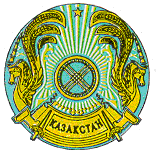 